Notulen 8-3-2021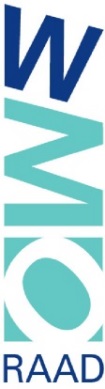 	 Lenny Gleysteen 	- LG	 Albert Marsman	- AM	 Jiska Ouwerkerk-Houkema	- JO	 Hans Manschot (voorzitter)	- HM	 Johan Oude Engberink	- JOE	 Gerard Ingenhoest 	- GI	 Trudy Weierink-Siers	- TW	 Dennis Meijerman	- DM	 Marion Schothans-Hofstede	- MS	 Koert Webbink	- KW 	 Marcia Reitsma	- MR	 Evelien Hondebrink (notulist)	 Jan Schellekens	- JS	 aanwezig          afwezig	 Babet Nijhuis (gemeente)	 	- BN	 Silvia van den Berg (gemeente) 	- SB	Opening en vaststellen agenda
Er zijn inlogproblemen waardoor het niet iedereen lukt om in te loggen. Wethouder Beintema geeft aan op een ander moment aan te sluiten. Mededelingen
HM heet de nieuwe leden van harte welkom en geeft aan dat zij worden voorgedragen tot benoeming aan het College van B&W. 
Vanuit de gemeente Hellendoorn Stand van zaken publieke gezondheid door Silvia van den Berg, beleidsmedewerker publiek gezondheid
De ppt presentatie geldt als bijlage voor deze notulen. Door Corona hebben veel uitwerkingen vertraging opgelopen. Ook is de aandacht hier noodzakelijkerwijs gedeeltelijk naartoe gegaan.
Het is een ontzettend breed domein en SB geeft aan behoefte te hebben aan een eerste aanspreekpunt om tussentijds met de Wmo-raad af te kunnen stemmen. Ook om op deze wijze tegemoet te kunnen komen aan de behoefte en interesses van de Wmo-raad. TW en JO zijn aanspreekpunt.De Wmo-raad refereert aan de evaluatie van de netwerkbijeenkomsten en stelt voor om daar nog weer naar te kijken. Om ook de betrokken partijen er (weer) bij te betrekken. Stand van zaken wasverzorging
Guido van den Berg vervangt Leny Claessens op dit dossier. Hij is bezig met een onderzoek over de huidige stand van zaken en moet voor 1 juni de raad hierover informeren. T.a.v. de communicatie zijn begin augustus 2020 alle cliënten aangeschreven om hen te informeren over de voorgenomen wijzigingen. Vervolgens heeft de gemeente via de gemeentelijke website de laatste stand van zaken gepubliceerd. Zolang er nog geen wasvoorziening is ingericht blijven de huidige indicaties/beschikkingen van kracht. Bij aflopende indicaties worden mensen opnieuw geïndiceerd. HM: Wordt er niet te streng geïndiceerd, zodat er niemand meer overblijft? Nee, er wordt altijd gekeken of iemand het nodig heeft is of niet.TW: De laatste presentatie liet zien dat er al een afname was cliënten was. Is het nog wel zinvol om dit nog te doen?BN: Deze vraag is onlangs ook gesteld tijdens een raadsvergadering en voor 1 juni moet hier een antwoord op komen. Bij de ombuigingen was het invoeren van een wasvoorziening een advies waar de raad destijds mee instemde. Wanneer nu blijkt dat dit inderdaad niet meer loont of de moeite waard is, dan kan het een uitkomst zijn om geen wasvoorziening als voorliggende voorziening in te richten.HM vraagt of de Wmo-raad wederom betrokken kan worden bij het onderzoek. BN zal dit doorgeven aan Guido van den Berg. Overzicht post en informatie
HM licht het gesprek met wethouder Beintema toe van d.d. 11-02-2021. Het gespreksverslag is terug te lezen in het verslag AC 23-02-21 (intern document).
N.a.v.: Zelfstandigleven coach; BN geeft aan dat dit geen onderdeel van het sociaal plein is. De samenwerking en het bespreken van de casuïstiek gaat door als voorheen. Verdere uitwerking van het plein is echter tijdelijk ‘on hold’ gezet voor wat betreft het aanstellen van een projectleider. Doorontwikkeling moet wel efficiënt zijn, de samenwerking moet nog beter vorm geven worden. Ook praktische zaken zoals de fysieke inrichting, waar gaan mensen zitten en hoe ga je werkprocessen inrichten komen aan de orde bij de doorontwikkeling. Correspondentie Wmo-raad; De Wmo-raad is voornemens adviezen alleen naar het college te sturen. Het college van B&W zorgt ervoor dat de gemeenteraad geïnformeerd wordt over de standpunten van de Wmo-raad. De wethouder heeft aangegeven deze werkwijze schriftelijk te willen bevestigen. DM benadrukt dat de raadsleden ook vaak vragen naar het standpunt van de Wmo-raad.
Concept-Notulen 7 december 2020 
N.a.v.: De eigen bijdrage geldt niet voor ouders waarvan de zoon/ dochter een structurele handicap heeft. Dit is een belangrijke nuance. EH: Zijn de notulen niet te uitgebreid? Nee, de Wmo-raad geeft aan de uitgebreide verslagen als naslagwerk te gebruiken.Verslag wordt vastgesteld.VervoerBijeenkomst over toekomst vervoer: OMD, Regiotaxi, LeerlingenvervoerTW, DM en HM zijn aanwezig geweest bij de eerste bijeenkomst. Als eerste komt het leerlingenvervoer aan de orde. De klankbordgroep (combinatie Wmo-raad en begeleidingscommissie leerlingenvervoer) geeft aan dat het fijn is om in zo’n vroeg stadium meegenomen te worden, omdat dan alle zorgen geuit kunnen worden. Er is veel input geleverd, zoals dat kinderen op een veilige manier naar school kunnen, geen opstapplekken, echt maatwerk leveren, zaken juridisch goed toetsen etc. Iedereen is zeer betrokken en het is nu afwachten op het eerste vervolgoverleg. Er zijn nog veel open einden. 
Informatie vanuit ouderenbonden, Cliëntenplatform/Netwerk en anderen
Er wordt geïnformeerd naar de gezondheid van Dhr. Woertman. Fijn om te horen dat het beter gaat!Het CP is uitgesteld vanwege ziekte van de wethouder. Dat is jammer, want ze hebben in januari vragen gesteld over de uitvoering van de bijstand in de gemeente Hellendoorn n.a.v. de landelijke discussie. De bijstandswetgeving is erg rigide en het CP wil graag weten hoe het werkt in de gemeente Hellendoorn. Tijdens de vergadering eind maart komt het aan de orde. Beleidsmedewerkers zijn op dit moment vooral druk geweest met de Tonk-regeling.Rondvraag en sluiting
MR: Heeft informatie over de jeugdbeschermingstafels rondgestuurd. Afgesproken wordt dat dit onderwerp apart aan de orde komt tijdens een volgend overleg. Zij zal hier dan meer over vertellen.GI oppert om hier een keer een thema-avond over te organiseren. KW neemt dit mee.JO: Hij heeft met belangstelling kennis genomen van de tussentijdse evaluatie die bij de stukken is meegestuurd over de publieke gezondheid. Hij mist echter een kolom met einddatum. Dan kun je de zaken beter monitoren. TW zal dit meenemen in het overleg met Silvia van de Berg over de voortgang.KW: Op 12 april is de informele bijeenkomst. Wat gaan we doen? De vertegenwoordiging van de verschillende doelgroepen zal o.a. aan de orde komen tijdens de digitale vergadering.HM dankt de aanwezigen voor de inbreng en sluit de vergadering.ACTIELIJST /AANDACHTSLIJSTDatum vergaderingAandachtspunt: Transitie Beschermd wonen, vervolg themabijeenkomst (blijft staan)Aandachtspunt: Beschermd wonen_uitvoeringsplan (2024)19-10-20ScootmobielpoolThemabijeenkomst LHBT/gender Kadernota Wmo 2015-2019. Aanpassen of verlengen: reactie Wmo-raad gewenst19-10-20Invulling cliëntondersteuning /vertrouwenspersoon. Moet afgerond zijn voor 1 juni. 19-10-20Presentatie door Sociaal makelaar agenderen (5 juli)7-12-20Regeling burgerparticipatie; voor 1 juni moet wethouder reactie aan raad geven 8-3-2021Reactie gemeente op brief communicatie Zorgaccent8-3-2021Stand van zaken wasverzorging; voor 1 juni moet raad geïnformeerd worden8-3-2021Toelichting jeugdbeschermingstafels door MR, agenderen voor 10 mei8-3-2021